Access GLOW through the favourites (yellow star)Put in username and passwordRemind children of tiles:Outlook – for emails; NLC Glow – for resources; Teams for work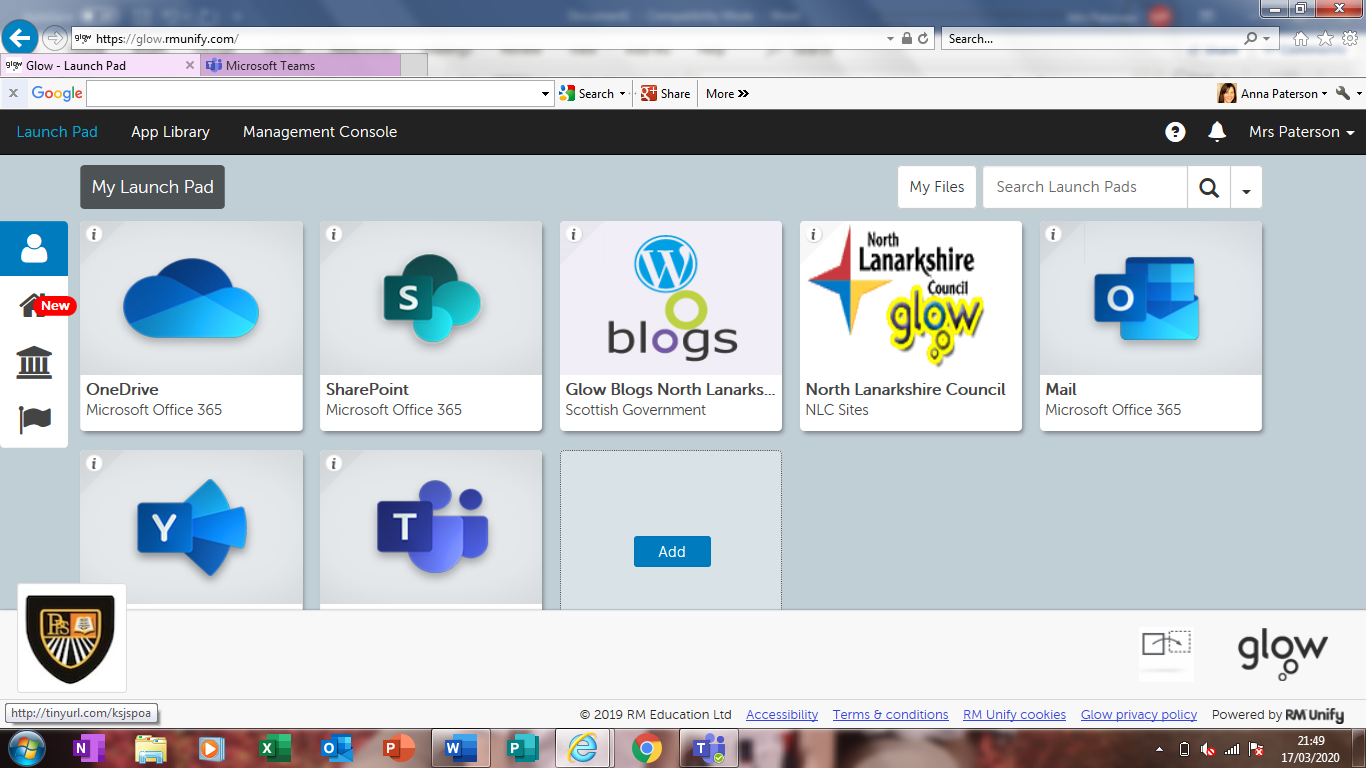 Show children GLOW classroom within the NLC Glow tile – loads of literacy and maths resources and games in there.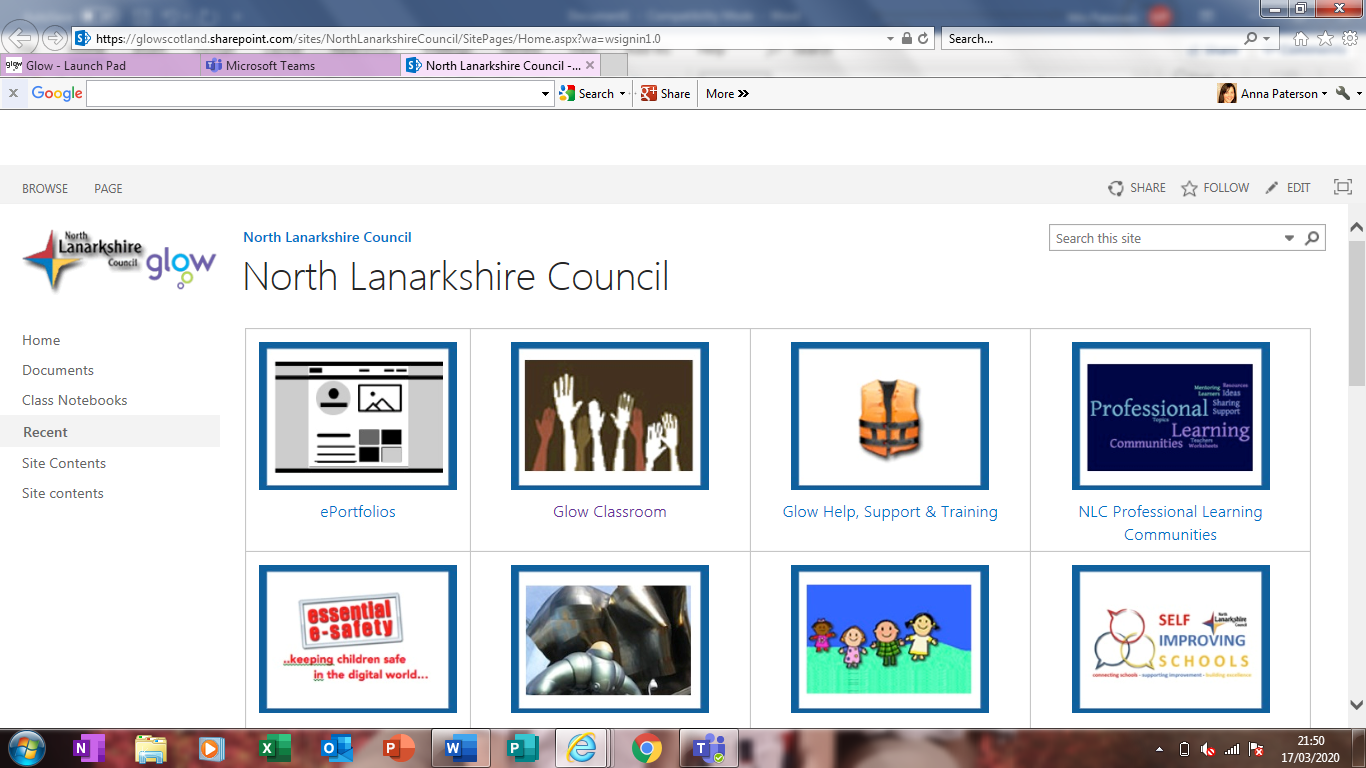 TEAMSYou’re Teams should now look like this.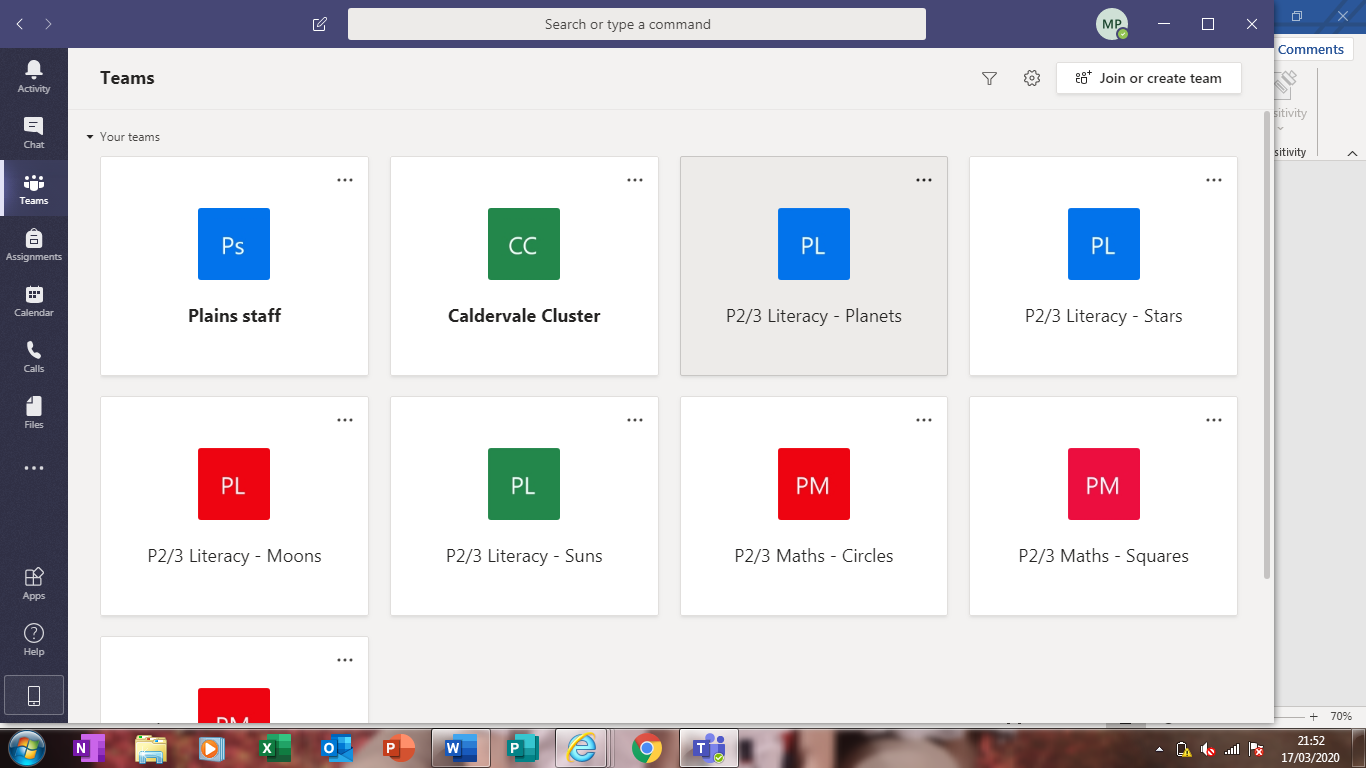 To add work:1.Choose a team.2. Choose files along the top and then click the add symbol.3. You can upload apps and files.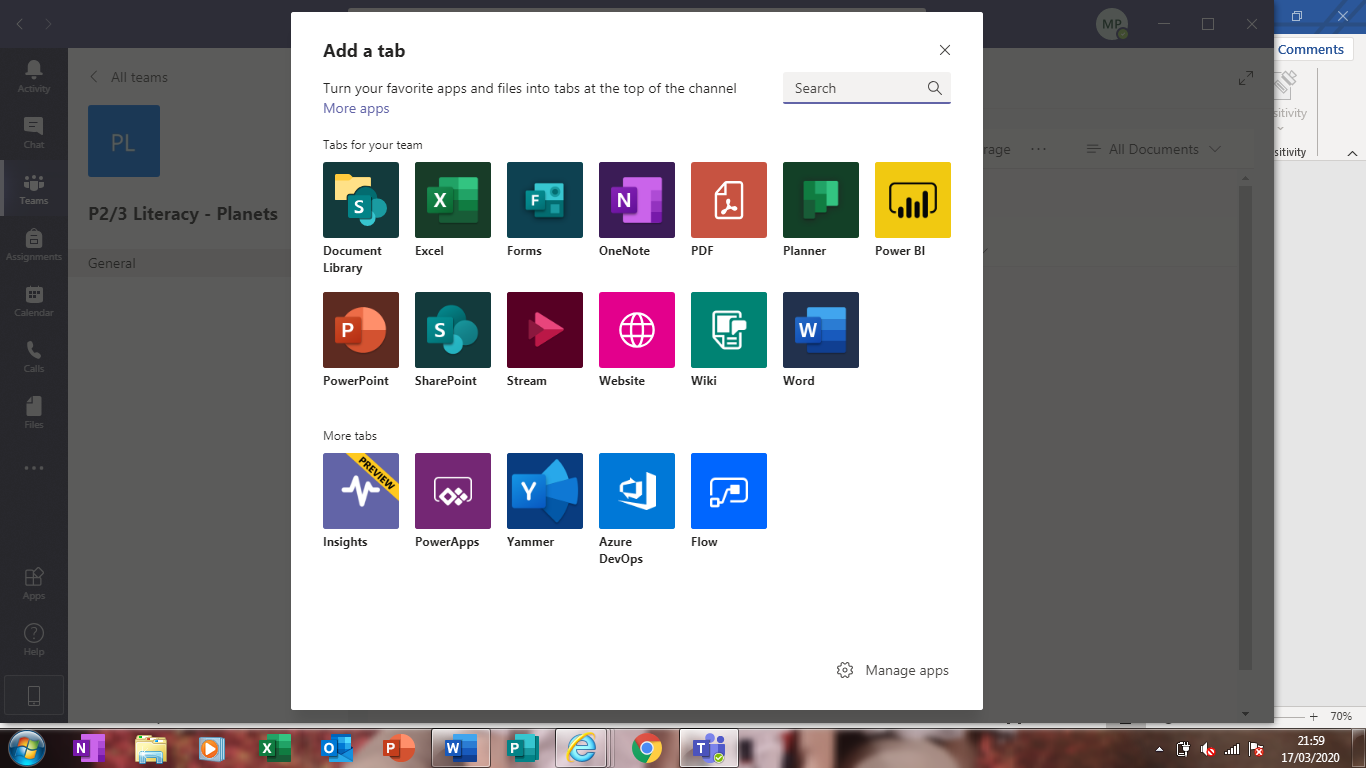 